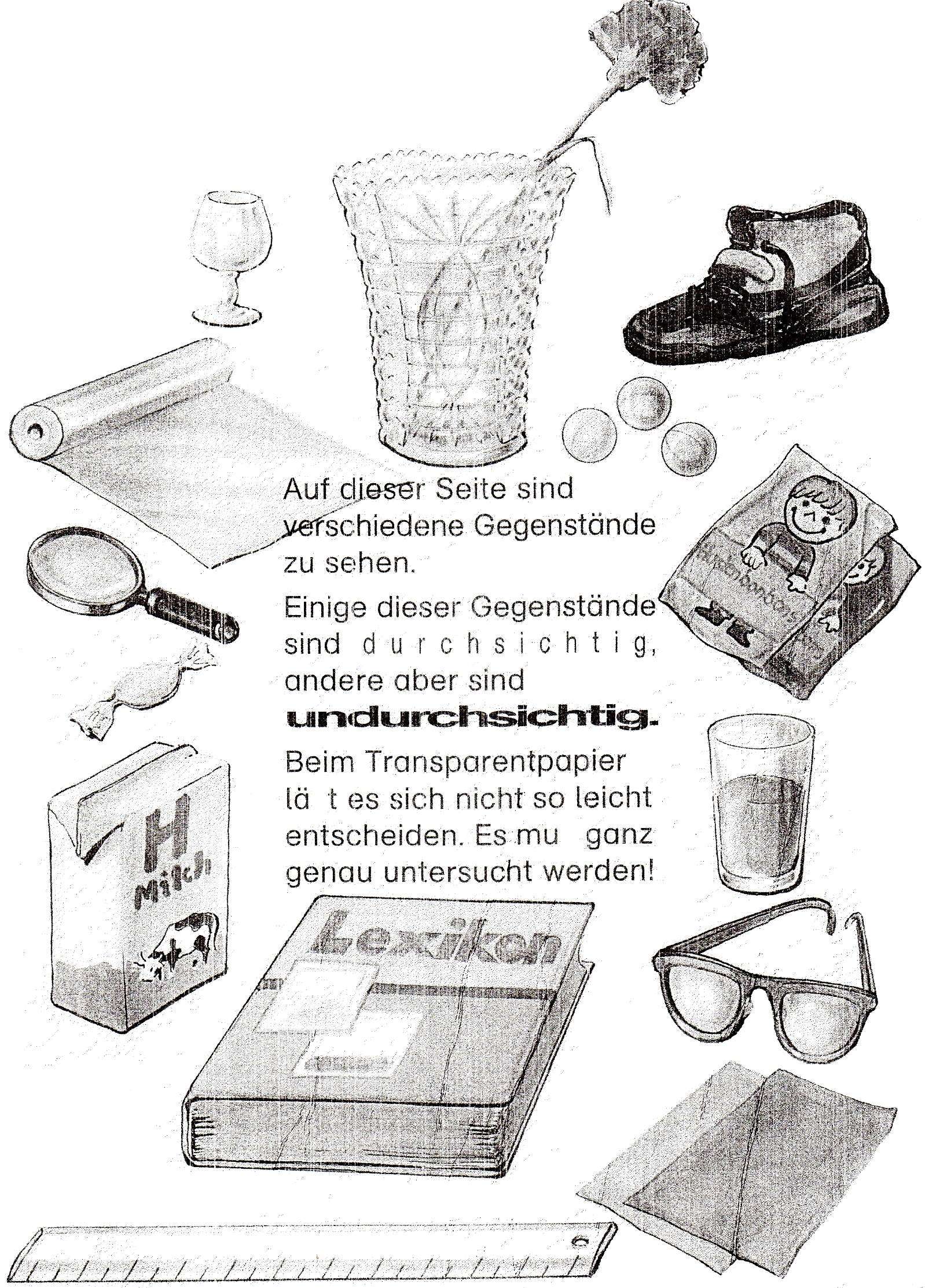 Dinge, die durchsichtig (=transparent) sind, lassen das Licht durch. Im Gegensatz, lassen Dinge, die nicht transparent sind, kein Licht durch.Benutze eine Taschenlampe um zu sehen, ob diese Sachen durchsichtig oder undurchsichtig sind. Ordne die Wörter in die richtige Tabellensplate ein. durchsichtigundurchsichtig